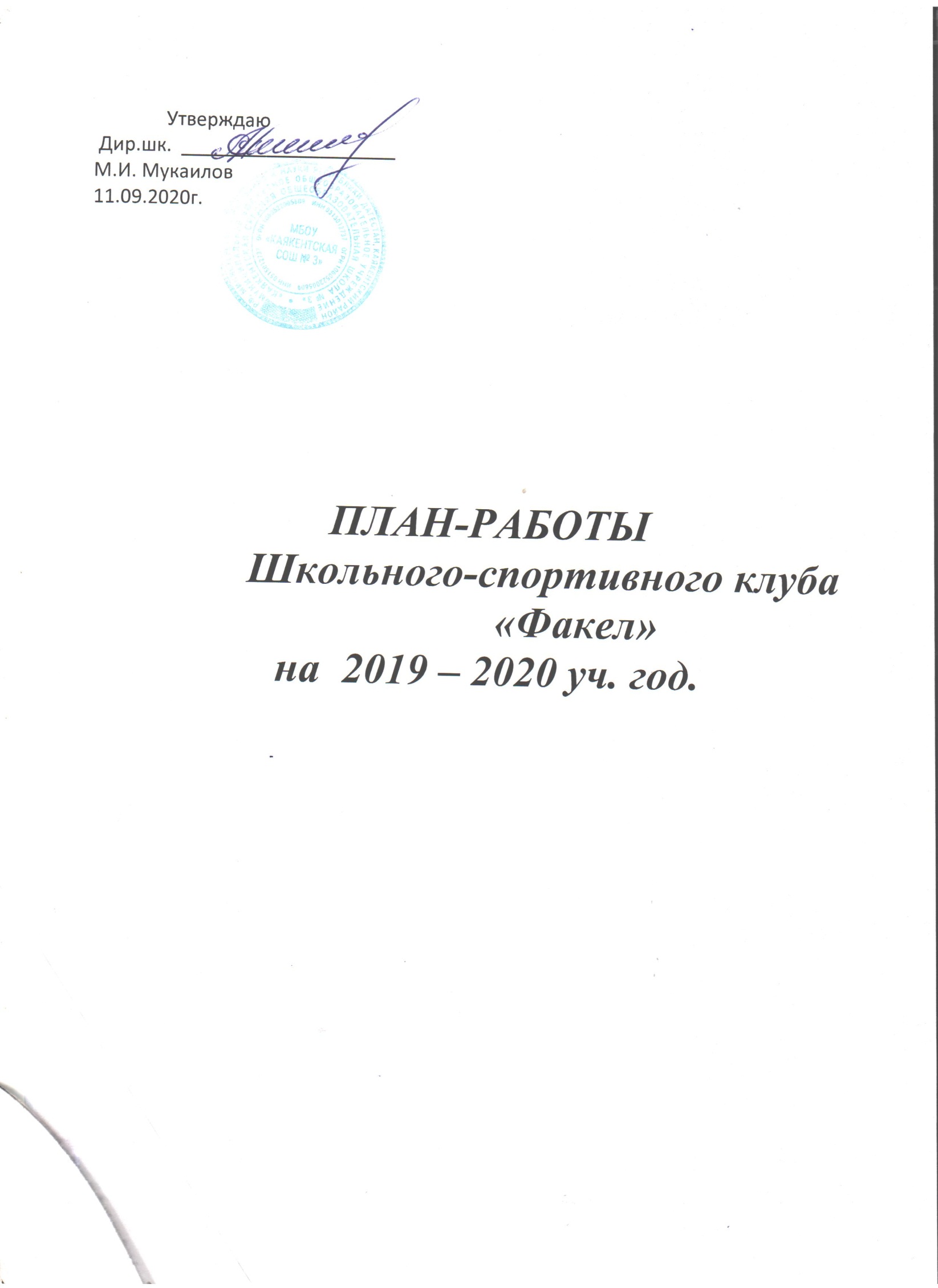 Цель работы ШСК:·         повышение массовости занятий школьниками физической культурой и спортом для вовлечения их в систематический процесс физического и спортивного совершенствования;·         удовлетворение потребности обучающихся ОУ и их родителей (законных представителей) в более широком спектре предоставляемых им физкультурно-спортивных услуг;Задачи:1.     реализации образовательных программ дополнительного образования детей физкультурно-спортивной направленности;2.     вовлечение обучающихся в систематические занятия физической культурой и спортом;3.     проведение школьных спортивно-массовых мероприятий и соревнований;4.     комплектование и подготовка команд обучающихся по различным видам спорта для участия в муниципальных и региональных соревнованиях;5.     организация различных форм активного спортивно-оздоровительного отдыха обучающихся;6.     пропаганда здорового образа жизни, личностных и общественных ценностей физической культуры и спорта;№МероприятиеМероприятиеСрокиСрокиКол-во участниковКол-во участниковОрганизационно - педагогическая  работаОрганизационно - педагогическая  работаОрганизационно - педагогическая  работаОрганизационно - педагогическая  работаОрганизационно - педагогическая  работаОрганизационно - педагогическая  работаОрганизационно - педагогическая  работаПринятие утверждение плана работы на  2019 - 2020 учебный годПринятие утверждение плана работы на  2019 - 2020 учебный годПринятие утверждение плана работы на  2019 - 2020 учебный годСентябрьСентябрьРуководитель ШСКДиректор Составление расписания работы спортивных секций. Составление расписания работы спортивных секций. Составление расписания работы спортивных секций. октябрьоктябрьРуководитель ШСК, Зам.директора по ВРПодготовка спортивной площадои. Подготовка команд, участников соревнований. Подготовка спортивной площадои. Подготовка команд, участников соревнований. Подготовка спортивной площадои. Подготовка команд, участников соревнований. В течение годаВ течение годаРуководитель ШСКОформление стендов, сайта  клуба.   Оформление текущей документации         Оформление стендов, сайта  клуба.   Оформление текущей документации         Оформление стендов, сайта  клуба.   Оформление текущей документации         В течение годаВ течение годаРуководитель ШСК,Совет клубаУчебно – воспитательная  работаУчебно – воспитательная  работаУчебно – воспитательная  работаУчебно – воспитательная  работаУчебно – воспитательная  работаУчебно – воспитательная  работаУчебно – воспитательная  работаУчастие в общешкольных, классных родительских собраниях, консультации родителей. Привлечение родителей для участия в спортивно-массовых мероприятиях в качестве участников, судей и группы поддержки.Участие в общешкольных, классных родительских собраниях, консультации родителей. Привлечение родителей для участия в спортивно-массовых мероприятиях в качестве участников, судей и группы поддержки.Участие в общешкольных, классных родительских собраниях, консультации родителей. Привлечение родителей для участия в спортивно-массовых мероприятиях в качестве участников, судей и группы поддержки.В течение годаВ течение годаРуководитель ШСКОрганизация и проведение спортивно-массовых мероприятий и праздниковОрганизация и проведение спортивно-массовых мероприятий и праздниковОрганизация и проведение спортивно-массовых мероприятий и праздниковВ течение годаВ течение годаРуководитель ШСКМетодическая  работаМетодическая  работаМетодическая  работаМетодическая  работаМетодическая  работаМетодическая  работаМетодическая  работаПосещение семинаров для руководителей ШСКПосещение семинаров для руководителей ШСКПосещение семинаров для руководителей ШСКВ течение годаВ течение годаРуководитель ШСКИзучение нормативной документации, регламентирующей деятельность ШСКИзучение нормативной документации, регламентирующей деятельность ШСКИзучение нормативной документации, регламентирующей деятельность ШСКВ течение годаВ течение годаРуководитель ШСККонтроль за работой  спортивных секцийКонтроль за работой  спортивных секцийКонтроль за работой  спортивных секцийВ течение годаВ течение годаРуководитель ШСКСпортивно – массовая  работаСпортивно – массовая  работаСпортивно – массовая  работаСпортивно – массовая  работаСпортивно – массовая  работаСпортивно – массовая  работаСпортивно – массовая  работаСоставление и утверждение плана спортивно-массовых мероприятий.Составление и утверждение плана спортивно-массовых мероприятий.Составление и утверждение плана спортивно-массовых мероприятий.сентябрьсентябрьРуководитель ШСКОрганизация и проведение внутришкольных соревнований и праздниковОрганизация и проведение внутришкольных соревнований и праздниковОрганизация и проведение внутришкольных соревнований и праздниковВ течение годаВ течение годаРуководитель ШСКОбеспечение участия команд клуба в районных соревнованиях и соревнованиях среди ШСКОбеспечение участия команд клуба в районных соревнованиях и соревнованиях среди ШСКОбеспечение участия команд клуба в районных соревнованиях и соревнованиях среди ШСКВ течение годаВ течение годаРуководитель ШСКФинансово – хозяйственная  деятельностьФинансово – хозяйственная  деятельностьФинансово – хозяйственная  деятельностьФинансово – хозяйственная  деятельностьФинансово – хозяйственная  деятельностьФинансово – хозяйственная  деятельностьФинансово – хозяйственная  деятельностьПриобретение спортивного инвентаря. Приобретение призов, наградных материалов.Приобретение спортивного инвентаря. Приобретение призов, наградных материалов.Приобретение спортивного инвентаря. Приобретение призов, наградных материалов.В течение годаВ течение годаРуководитель ШСК. ЗавхозРемонт спортивной площадки, тренажерной  и инвентарной, обустройство .Ремонт спортивной площадки, тренажерной  и инвентарной, обустройство .Ремонт спортивной площадки, тренажерной  и инвентарной, обустройство .В течение годаВ течение годаРуководитель ШСК, завхозСпортивно-массовые мероприятия. Муниципальные соревнования.Спортивно-массовые мероприятия. Муниципальные соревнования.Спортивно-массовые мероприятия. Муниципальные соревнования.Спортивно-массовые мероприятия. Муниципальные соревнования.Спортивно-массовые мероприятия. Муниципальные соревнования.Спортивно-массовые мероприятия. Муниципальные соревнования.Спортивно-массовые мероприятия. Муниципальные соревнования.Фестиваль СПОРТАФестиваль СПОРТА07.-9.202007.-9.20205-9 классыЛегкая атлетикаЛегкая атлетикаСентябрь Сентябрь 4 – 11 классыЛегкоатлетический кроссЛегкоатлетический кроссСентябрьСентябрь4- 11 классыМини-футболМини-футболоктябрьоктябрь Юноши 4-7 клВелогонкаВелогонкаоктябрьоктябрь8--11 классыКроссКроссноябрьноябрь5-8 классыН.ТеннисН.Теннисдекабрьдекабрь6-11 классыБаскетбол юношиБаскетбол юношиянварьянварь8 - 11 классы ШашкиШашкиянварьянварь5 - 8 классыВолейбол девушкиВолейбол девушкиМарт-апрельМарт-апрель6 – 11 классыВолейбол юношиВолейбол юношиапрельапрель8-11 классы Мини-футболМини-футболмаймай7 – 11 классыЛегкая атлетика.многоборье (весна)Легкая атлетика.многоборье (весна)маймай5-11 классыПолумарафон Полумарафон МайМай7-9 классыВнутри школьные мероприятияВнутри школьные мероприятияВнутри школьные мероприятияВнутри школьные мероприятияВнутри школьные мероприятияВнутри школьные мероприятияВнутри школьные мероприятияВыборы состава Совета спортивного клубаВыборы состава Совета спортивного клубаДо 15 октябряДо 15 октября1-11 классы + учителя + родители«Весёлые старты» «Весёлые старты» СентябрьСентябрь2-4 классы«День бегуна», кросс  «Золотая осень» «День бегуна», кросс  «Золотая осень» СентябрьСентябрь5 – 11 классыПервенство школы по шашкамПервенство школы по шашкамОктябрьОктябрь2- 8 классыШкольный этап по настольному тенису Школьный этап по настольному тенису  октябрь октябрь5 - 11классыВелогонка  Велогонка   ноябрь ноябрь5-11 классы«Весёлые старты» «Весёлые старты» декабрьдекабрь1 - 9 классы + родители      8      8Первенство ШК. по Н/Теннису Первенство ШК. по Н/Теннису январьянварь5-9 классы     9     9Л/Атлетика спринтер 2021 (бег-60,100,200,) Л/Атлетика спринтер 2021 (бег-60,100,200,) февральфевраль2-11классы     10     10Первенство школы по волейболу Первенство школы по волейболу мартмарт5-11  классы«Весёлые старты» с элементами баскетбола «Весёлые старты» с элементами баскетбола апрельапрель5-11 классы Мини- футболМини- футболмаймай5-11 классыВесенний кросс ко Дню ПобедыВесенний кросс ко Дню ПобедыМайМай5-11 классыОздоровительные мероприятияОздоровительные мероприятияОздоровительные мероприятияОздоровительные мероприятияОздоровительные мероприятияОздоровительные мероприятияОздоровительные мероприятияДни здоровья  Дни здоровья  В течение года (до 8 дней)В течение года (до 8 дней)Зам. по ВРКлассные часы о здоровом образежизниКлассные часы о здоровом образежизниПо плану классных руков.По плану классных руков.Зам. по ВР,Классные руководителиРодительские собранияРодительские собранияВ течение годаВ течение годаЗам. по ВР,Кл. рук.Лекция по профилактике вредных привычекЛекция по профилактике вредных привычекВ течение годаВ течение годаУчитль ОБЖ            Контроль  и  руководство            Контроль  и  руководство            Контроль  и  руководство            Контроль  и  руководство            Контроль  и  руководство            Контроль  и  руководство            Контроль  и  руководствоАнализ хода выполнения поставленных задач и проведения спортивно-массовых мероприятий  Анализ хода выполнения поставленных задач и проведения спортивно-массовых мероприятий  В течение годаВ течение годаРуководитель ШСККорректировка работы клубаКорректировка работы клубаВ течение годаВ течение годаРуководитель ШСКСоставление и утверждение календарно-тематических планов тренировочных занятий на учебный год.Составление и утверждение календарно-тематических планов тренировочных занятий на учебный год.ОктябрьОктябрьРуководитель ШСК, зам по ВР